SS John & Monica Catholic Primary School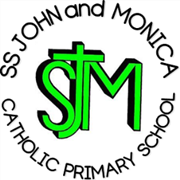 Head Teacher:M.Elliott (B.Ed. Hons, NPQH)Chantry RoadMoseleyBirmingham B13 8DWTelephone: 0121 464 5868Fax:            0121 464 5046Email:         enquiry@stjonmon.bham.sch.ukWebsite:     www.stjonmon.bham.sch.ukTwitter:       @SSJohnMonicas Curriculum Information Letter Y2 – Summer 2019Dear ParentsWe would like to welcome you back to school. We hope that you and your family have had an enjoyable holiday. In this letter you will find an overview of the work that your child will be completing during this term. Please find opportunities to support your child’s learning by doing additional research on new topics.If you have any questions please speak to me at the end of the day or make an appointment through the school office. Yours sincerelyMiss Geoghegan and  Mrs Hodges.REWe will be developing the children’s understanding of the Liturgical year as a celebration of the Life of Christ.  We will look at the symbols of the church and the way Pentecost is celebrated in the church. EnglishReading: We will be reading daily together in small groups and individually to develop their comprehension skills. Reading and answering questions on a set text. Reading aloud to an audience and alone quietly. Children will read at least 3 times a week with an adult and reading bags will be changed over this period, so please make sure the reading bag is in school every day in order for books to be changed regularly. Our class text this term will be ‘The BFG’ by Roald Dahl.Writing: We will be developing their independent writing skills. Writing narratives about personal experiences and those of others (real and fictional). We will also look at different styles of poetry and write our own poems. Grammar/Punctuation/Spelling: We will focus on nouns, noun phrase statements, questions, exclamations, command compounds, suffixes adjectives, adverbs, verb tenses (past, present) apostrophes and commas. The use of capital letters, full stops, question marks and exclamation marks to demarcate sentences. Commas to separate items in a list. Apostrophes to mark where letters are missing in spelling and to mark singular possession in nouns [for example, the girl’s name].MathsWe will be looking at measures, capacity (ml,l), weight (Kg,G) and temperature (degrees). As well as position and direction of objects on a grid.  We will continue to solve problems and puzzles using addition, subtraction, multiplication and division.  SciencePlants: We will Identify and name a variety of common wild and garden plants, including deciduous and evergreen trees. We will also identify and describe the basic structure of a variety of common flowering plants, including trees.ComputingExploring and using different devices to create different images.PEGames: Pupils will have P.E every Monday. Pupils will need to ensure that they have the correct P.E kit which includes green/black shorts, yellow/white T-shirt and black pumps. This should stay in school for the duration of the half term. GeographyMapmakersHistoryIsaac NewtonHomeworkReading: Daily reading with an adult for 5-10 minutes. Please ensure you sign the diary to say that you have read with your child.Spelling: Pupils will be given spellings on a Friday and will be tested on the following Friday.X Tables: Pupils will be given times tables on a Friday and will be tested on the following Friday.Other: Pupils will be given a piece of English and Math’s homework on a Friday to be handed in on a Monday. Pupils may receive online homework via Reading Eggs and Mathletics, this will be set on Friday to be completed by the following Friday.Attendance and PunctualityThis year we have a school target of 97% for pupils in Year 1 – 6. It is very important that your child attends school every day that they are fit and well. Pupils with attendance of less than 90% are regarded by the Government as having Persistent Absence and pupils with attendance in danger of falling to this level will be invited into school. All pupils who achieve attendance of 97%+ will be invited to the Annual Attendance Reward Visit for excellent attendance! Good Luck Other InformationThursday 20th June -Class MassFriday 14th June- Class Assembly